Як умотивувати учнів та залучити їх до вивчення іноземної мови?  	Гейміфікація створює мотиваційне середовище для учнів будь-якого віку та надає можливості для автономного навчання та пізнавального розвитку. Цього можна досягти просто змінюючи ставлення учнів до процесу опанування іноземною мовою.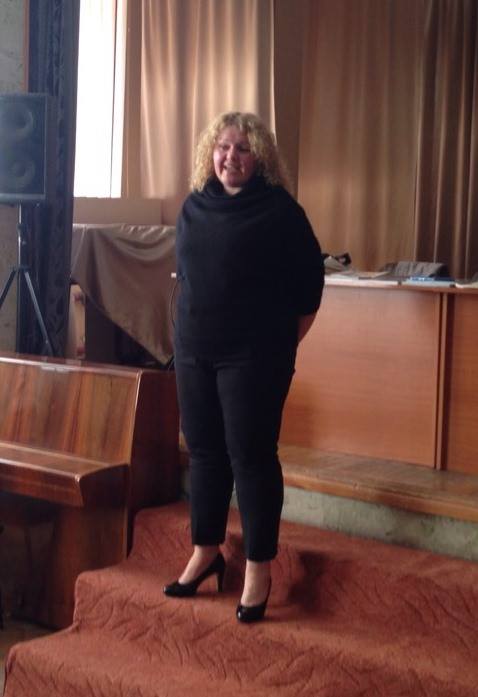 11 жовтня 2018 року в  приміщенні Будинку вчителя відбувся  міський семінар для вчителів англійської мови з теми “How to Gamify Your Classroom and Motivate Your Learners” (Гейміфікація на уроках англійської мови) за участю консультанта-методиста видавництва Express Publishing, CELTA- сертифікованого викладача Наталії Ляшко.  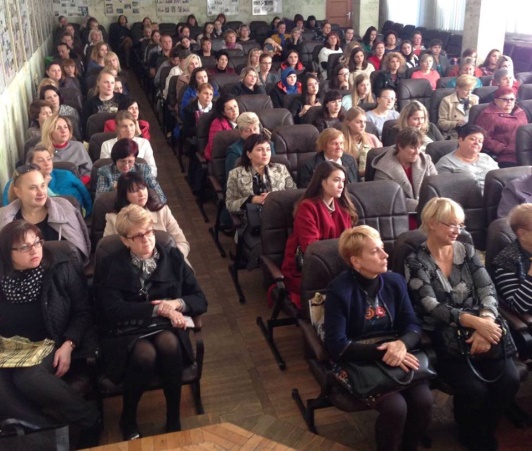 У ході семінару були розглянуті такі питання:як спланувати та побудувати урок, де всім учням буде цікаво;як створити цілісну систему гейміфікації в школі;як застосувати сучасні технології  для  ідей гейміфікації.  Учителі брали активну участь в усіх формах роботи,  запропонованих методистом, опановуючи різноманітні прийоми та техніки геймифікації навчального процесу та сучасного підходу до викладання англійської мови на початковому етапі. 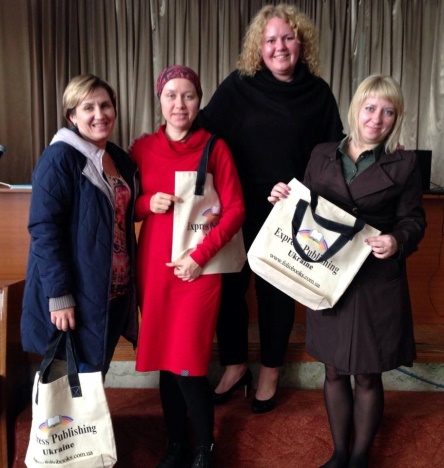 Учасники семінару мали змогу взяти участь у лотерейному розіграші навчальної літератури. Усі присутні отримали сертифікати участі та навчально-методичні матеріали видавництва Express Publishing.